Deschiderea întâlniriiO întâlnire a [Numele organizației sau echipei] a avut loc la [Locația] pe [Dată].ParticipanțiPrintre participanți s-au numărat [Lista cu numele participanților].Membri care nu au fost prezențiPrintre membrii care nu au fost prezenți s-au numărat [Numele de pe listă].Aprobarea minutei[Pentru a înlocui textul substituent (cum ar fi aceasta) cu textul dvs., selectați o linie sau un paragraf și tastați. Pentru rezultate optime, nu includeți spațiul de la dreapta sau de la stânga caracterelor din selecția dvs.]Rapoarte[Trebuie să adăugați propriile titluri sau mai mult text? Nicio problemă. Pe fila Pornire din panglică, accesați galeria Stiluri pentru a aplica cu ușurință orice formatare de text pe care o vedeți în acest document.]Activități nefinalizate[Adăugați textul aici.]Activități noi[Adăugați textul aici.]Anunțuri[Adăugați textul aici.]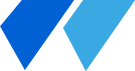 Minută întâlnireSecretarData aprobării